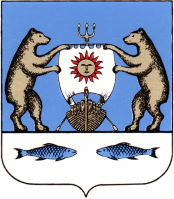 Российская Федерация                                                 Новгородская область Новгородский районАдминистрация Борковского сельского поселенияПОСТАНОВЛЕНИЕот 11.10.2021 № 155д. БоркиОб утверждении отчета об исполнении бюджета Борковского сельского поселения за 3 квартал 2021 года        В соответствии с Положением о бюджетном процессе Борковского сельского поселения, утвержденном Решением Совета депутатов Борковского сельского поселения от 26.12.2016г. №47ПОСТАНОВЛЯЕТ:1. Утвердить прилагаемый отчет об исполнении бюджета Борковского сельского поселения за 3 квартал 2021 года (далее - отчет).2.  Направить отчет в Совет депутатов Борковского сельского поселения.3. Опубликовать постановление в периодическом печатном издании «Борковский вестник» и разместить на официальном сайте Администрации Борковского сельского поселения в информационно-телекоммуникационной сети «Интернет» по адресу: www.borkiadm.ru. Заместитель Главы АдминистрацииБорковского сельского поселения	А.Е.ВиредуУтвержден постановлениемАдминистрации Борковскогосельского поселения от 11.10.2021 №155Отчет об исполнении бюджета за 3 квартал 2021 годаДОХОДЫ БЮДЖЕТА ПОСЕЛЕНИЯРАСХОДЫ  БЮДЖЕТА ПОСЕЛЕНИЯ3. Источники финансирования дефицита бюджетаНаименование показателяКод дохода по бюджетной классификацииКод дохода по бюджетной классификацииУтвержденные бюджетные назначенияИсполнено%% исполненияНаименование показателяКод дохода по бюджетной классификацииКод дохода по бюджетной классификацииУтвержденные бюджетные назначенияИсполнено%% исполненияНаименование показателяКод дохода по бюджетной классификацииКод дохода по бюджетной классификацииУтвержденные бюджетные назначенияИсполнено%% исполнения133456Доходы бюджета - всегохх34 069 080,0012 789 510,7637,54в том числе:НАЛОГОВЫЕ И НЕНАЛОГОВЫЕ ДОХОДЫ000100000000000000004 570 680,003 288 547,6271,95НАЛОГИ НА ПРИБЫЛЬ, ДОХОДЫ00010100000000000000257 700,00195 255,9975,77Налог на доходы физических лиц00010102000010000110257 700,00195 255,9975,77Налог на доходы физических лиц с доходов, источником которых является налоговый агент, за исключением доходов, в отношении которых исчисление и уплата налога осуществляются в соответствии со статьями 227, 227.1 и 228 Налогового кодекса Российской Федерации00010102010010000110257 700,00188 076,3872,98Налог на доходы физических лиц с доходов, полученных от осуществления деятельности физическими лицами, зарегистрированными в качестве индивидуальных предпринимателей, нотариусов, занимающихся частной практикой, адвокатов, учредивших адвокатские кабинеты, и других лиц, занимающихся частной практикой в соответствии со статьей 227 Налогового кодекса Российской Федерации000101020200100001101 315,43#ДЕЛ/0!Налог на доходы физических лиц с доходов, полученных физическими лицами в соответствии со статьей 228 Налогового кодекса Российской Федерации000101020300100001105 864,18#ДЕЛ/0!НАЛОГИ НА ТОВАРЫ (РАБОТЫ, УСЛУГИ), РЕАЛИЗУЕМЫЕ НА ТЕРРИТОРИИ РОССИЙСКОЙ ФЕДЕРАЦИИ000103000000000000001 008 380,00747 748,0274,15Акцизы по подакцизным товарам (продукции), производимым на территории Российской Федерации000103020000100001101 008 380,00747 748,0274,15Доходы от уплаты акцизов на дизельное топливо, подлежащие распределению между бюджетами субъектов Российской Федерации и местными бюджетами с учетом установленных дифференцированных нормативов отчислений в местные бюджеты00010302230010000110463 010,00339 157,4173,25Доходы от уплаты акцизов на дизельное топливо, подлежащие распределению между бюджетами субъектов Российской Федерации и местными бюджетами с учетом установленных дифференцированных нормативов отчислений в местные бюджеты (по нормативам, установленным федеральным законом о федеральном бюджете в целях формирования дорожных фондов субъектов Российской Федерации)00010302231010000110463 010,00339 157,4173,25Доходы от уплаты акцизов на моторные масла для дизельных и (или) карбюраторных (инжекторных) двигателей, подлежащие распределению между бюджетами субъектов Российской Федерации и местными бюджетами с учетом установленных дифференцированных нормативов отчислений в местные бюджеты000103022400100001102 640,002 424,1891,83Доходы от уплаты акцизов на моторные масла для дизельных и (или) карбюраторных (инжекторных) двигателей, подлежащие распределению между бюджетами субъектов Российской Федерации и местными бюджетами с учетом установленных дифференцированных нормативов отчислений в местные бюджеты (по нормативам, установленным федеральным законом о федеральном бюджете в целях формирования дорожных фондов субъектов Российской Федерации)000103022410100001102 640,002 424,1891,83Доходы от уплаты акцизов на автомобильный бензин, подлежащие распределению между бюджетами субъектов Российской Федерации и местными бюджетами с учетом установленных дифференцированных нормативов отчислений в местные бюджеты00010302250010000110609 070,00466 039,6876,52Доходы от уплаты акцизов на автомобильный бензин, подлежащие распределению между бюджетами субъектов Российской Федерации и местными бюджетами с учетом установленных дифференцированных нормативов отчислений в местные бюджеты (по нормативам, установленным федеральным законом о федеральном бюджете в целях формирования дорожных фондов субъектов Российской Федерации)00010302251010000110609 070,00466 039,6876,52Доходы от уплаты акцизов на прямогонный бензин, подлежащие распределению между бюджетами субъектов Российской Федерации и местными бюджетами с учетом установленных дифференцированных нормативов отчислений в местные бюджеты00010302260010000110-66 340,00-59 873,2590,25Доходы от уплаты акцизов на прямогонный бензин, подлежащие распределению между бюджетами субъектов Российской Федерации и местными бюджетами с учетом установленных дифференцированных нормативов отчислений в местные бюджеты (по нормативам, установленным федеральным законом о федеральном бюджете в целях формирования дорожных фондов субъектов Российской Федерации)00010302261010000110-66 340,00-59 873,2590,25НАЛОГИ НА СОВОКУПНЫЙ ДОХОД000105000000000000006 600,006 587,4099,81Единый сельскохозяйственный налог000105030000100001106 600,006 587,4099,81Единый сельскохозяйственный налог000105030100100001106 600,006 587,4099,81НАЛОГИ НА ИМУЩЕСТВО000106000000000000003 285 000,002 323 540,5270,73Налог на имущество физических лиц00010601000000000110795 000,0089 942,9111,31Налог на имущество физических лиц, взимаемый по ставкам, применяемым к объектам налогообложения, расположенным в границах сельских поселений00010601030100000110795 000,0089 942,9111,31Земельный налог000106060000000001102 490 000,002 233 597,6189,70Земельный налог с организаций00010606030000000110560 000,001 894 044,94338,22Земельный налог с организаций, обладающих земельным участком, расположенным в границах сельских поселений00010606033100000110560 000,001 894 044,94338,22Земельный налог с физических лиц000106060400000001101 930 000,00339 552,6717,59Земельный налог с физических лиц, обладающих земельным участком, расположенным в границах сельских поселений000106060431000001101 930 000,00339 552,6717,59ГОСУДАРСТВЕННАЯ ПОШЛИНА0001080000000000000013 000,008 180,0062,92Государственная пошлина за совершение нотариальных действий (за исключением действий, совершаемых консульскими учреждениями Российской Федерации)0001080400001000011013 000,008 180,0062,92Государственная пошлина за совершение нотариальных действий должностными лицами органов местного самоуправления, уполномоченными в соответствии с законодательными актами Российской Федерации на совершение нотариальных действий0001080402001000011013 000,008 180,0062,92ДОХОДЫ ОТ ИСПОЛЬЗОВАНИЯ ИМУЩЕСТВА, НАХОДЯЩЕГОСЯ В ГОСУДАРСТВЕННОЙ И МУНИЦИПАЛЬНОЙ СОБСТВЕННОСТИ000111000000000000004 956,60#ДЕЛ/0!Доходы, получаемые в виде арендной либо иной платы за передачу в возмездное пользование государственного и муниципального имущества (за исключением имущества бюджетных и автономных учреждений, а также имущества государственных и муниципальных унитарных предприятий, в том числе казенных)000111050000000001204 956,60#ДЕЛ/0!Доходы, получаемые в виде арендной платы за земли после разграничения государственной собственности на землю, а также средства от продажи права на заключение договоров аренды указанных земельных участков (за исключением земельных участков бюджетных и автономных учреждений)000111050200000001204 956,60#ДЕЛ/0!Доходы, получаемые в виде арендной платы, а также средства от продажи права на заключение договоров аренды за земли, находящиеся в собственности сельских поселений (за исключением земельных участков муниципальных бюджетных и автономных учреждений)000111050251000001204 956,60#ДЕЛ/0!ШТРАФЫ, САНКЦИИ, ВОЗМЕЩЕНИЕ УЩЕРБА000116000000000000002 279,09#ДЕЛ/0!Штрафы, неустойки, пени, уплаченные в соответствии с законом или договором в случае неисполнения или ненадлежащего исполнения обязательств перед государственным (муниципальным) органом, органом управления государственным внебюджетным фондом, казенным учреждением, Центральным банком Российской Федерации, иной организацией, действующей от имени Российской Федерации000116070000000001402 279,09#ДЕЛ/0!Штрафы, неустойки, пени, уплаченные в случае просрочки исполнения поставщиком (подрядчиком, исполнителем) обязательств, предусмотренных государственным (муниципальным) контрактом000116070100000001402 279,09#ДЕЛ/0!Штрафы, неустойки, пени, уплаченные в случае просрочки исполнения поставщиком (подрядчиком, исполнителем) обязательств, предусмотренных муниципальным контрактом, заключенным муниципальным органом, казенным учреждением сельского поселения000116070101000001402 279,09#ДЕЛ/0!БЕЗВОЗМЕЗДНЫЕ ПОСТУПЛЕНИЯ0002000000000000000029 498 400,009 500 963,1432,21БЕЗВОЗМЕЗДНЫЕ ПОСТУПЛЕНИЯ ОТ ДРУГИХ БЮДЖЕТОВ БЮДЖЕТНОЙ СИСТЕМЫ РОССИЙСКОЙ ФЕДЕРАЦИИ0002020000000000000029 498 400,009 503 502,0032,22Дотации бюджетам бюджетной системы Российской Федерации000202100000000001508 412 200,005 962 200,0070,88Дотации на выравнивание бюджетной обеспеченности из бюджетов муниципальных районов, городских округов с внутригородским делением000202160010000001508 412 200,005 962 200,0070,88Дотации бюджетам сельских поселений на выравнивание бюджетной обеспеченности из бюджетов муниципальных районов000202160011000001508 412 200,005 962 200,0070,88Субсидии бюджетам бюджетной системы Российской Федерации (межбюджетные субсидии)0002022000000000015020 509 700,003 112 982,0015,18Прочие субсидии0002022999900000015020 509 700,003 112 982,0015,18Прочие субсидии бюджетам сельских поселений0002022999910000015020 509 700,003 112 982,0015,18Субвенции бюджетам бюджетной системы Российской Федерации00020230000000000150403 700,00301 000,0074,56Субвенции местным бюджетам на выполнение передаваемых полномочий субъектов Российской Федерации00020230024000000150159 100,00117 400,0073,79Субвенции бюджетам сельских поселений на выполнение передаваемых полномочий субъектов Российской Федерации00020230024100000150159 100,00117 400,0073,79Субвенции бюджетам на осуществление первичного воинского учета на территориях, где отсутствуют военные комиссариаты00020235118000000150244 600,00183 600,0075,06Субвенции бюджетам сельских поселений на осуществление первичного воинского учета на территориях, где отсутствуют военные комиссариаты00020235118100000150244 600,00183 600,0075,06Иные межбюджетные трансферты00020240000000000150172 800,00127 320,0073,68Прочие межбюджетные трансферты, передаваемые бюджетам00020249999000000150172 800,00127 320,0073,68Прочие межбюджетные трансферты, передаваемые бюджетам сельских поселений00020249999100000150172 800,00127 320,0073,68ВОЗВРАТ ОСТАТКОВ СУБСИДИЙ, СУБВЕНЦИЙ И ИНЫХ МЕЖБЮДЖЕТНЫХ ТРАНСФЕРТОВ, ИМЕЮЩИХ ЦЕЛЕВОЕ НАЗНАЧЕНИЕ, ПРОШЛЫХ ЛЕТ00021900000000000000-2 538,86#ДЕЛ/0!Возврат остатков субсидий, субвенций и иных межбюджетных трансфертов, имеющих целевое назначение, прошлых лет из бюджетов сельских поселений00021900000100000150-2 538,86#ДЕЛ/0!Возврат остатков субвенций на осуществление первичного воинского учета на территориях, где отсутствуют военные комиссариаты из бюджетов сельских поселений00021935118100000150-911,84#ДЕЛ/0!Возврат прочих остатков субсидий, субвенций и иных межбюджетных трансфертов, имеющих целевое назначение, прошлых лет из бюджетов сельских поселений00021960010100000150-1 627,02#ДЕЛ/0!Наименование показателяКод бюджетной классификацииКод бюджетной классификацииКод бюджетной классификацииКод бюджетной классификацииКод бюджетной классификацииПланПланИсполнено%% исполнения%% исполнения%% исполнения12222334445Расходы бюджета - всегох35 726 363,8235 726 363,8213 242 541,8513 242 541,8513 242 541,8537,07в том числе:ОБЩЕГОСУДАРСТВЕННЫЕ ВОПРОСЫ335010000000000000005 949 700,005 949 700,004 015 494,114 015 494,114 015 494,1167,49Функционирование высшего должностного лица субъекта Российской Федерации и муниципального образования335010200000000000001 014 100,001 014 100,00800 734,95800 734,95800 734,9578,96Глава муниципального образования335010220100010000001 014 100,001 014 100,00800 734,95800 734,95800 734,9578,96Расходы на выплаты персоналу в целях обеспечения выполнения функций государственными (муниципальными) органами, казенными учреждениями, органами управления государственными внебюджетными фондами335010220100010001001 014 100,001 014 100,00800 734,95800 734,95800 734,9578,96Расходы на выплаты персоналу государственных (муниципальных) органов335010220100010001201 014 100,001 014 100,00800 734,95800 734,95800 734,9578,96Фонд оплаты труда государственных (муниципальных) органов33501022010001000121748 100,00748 100,00627 828,38627 828,38627 828,3883,92Иные выплаты персоналу государственных (муниципальных) органов, за исключением фонда оплаты труда3350102201000100012240 100,0040 100,0040 100,0040 100,0040 100,00100,00Взносы по обязательному социальному страхованию на выплаты денежного содержания и иные выплаты работникам государственных (муниципальных) органов33501022010001000129225 900,00225 900,00132 806,57132 806,57132 806,5758,79Функционирование Правительства Российской Федерации, высших исполнительных органов государственной власти субъектов Российской Федерации, местных администраций335010400000000000004 666 690,004 666 690,003 039 317,823 039 317,823 039 317,8265,13Расходы на обеспечение функций органов местного самоуправления335010420200010000004 507 590,004 507 590,002 967 143,982 967 143,982 967 143,9865,83Расходы на выплаты персоналу в целях обеспечения выполнения функций государственными (муниципальными) органами, казенными учреждениями, органами управления государственными внебюджетными фондами335010420200010001002 884 800,002 884 800,001 772 706,531 772 706,531 772 706,5361,45Расходы на выплаты персоналу государственных (муниципальных) органов335010420200010001202 884 800,002 884 800,001 772 706,531 772 706,531 772 706,5361,45Фонд оплаты труда государственных (муниципальных) органов335010420200010001212 154 500,002 154 500,001 377 069,781 377 069,781 377 069,7863,92Иные выплаты персоналу государственных (муниципальных) органов, за исключением фонда оплаты труда3350104202000100012280 200,0080 200,0040 100,0040 100,0040 100,0050,00Взносы по обязательному социальному страхованию на выплаты денежного содержания и иные выплаты работникам государственных (муниципальных) органов33501042020001000129650 100,00650 100,00355 536,75355 536,75355 536,7554,69Закупка товаров, работ и услуг для обеспечения государственных (муниципальных) нужд335010420200010002001 577 790,001 577 790,001 154 234,951 154 234,951 154 234,9573,16Иные закупки товаров, работ и услуг для обеспечения государственных (муниципальных) нужд335010420200010002401 577 790,001 577 790,001 154 234,951 154 234,951 154 234,9573,16Закупка товаров, работ, услуг в сфере информационно-коммуникационных технологий33501042020001000242200 000,00200 000,00159 035,95159 035,95159 035,9579,52Прочая закупка товаров, работ и услуг335010420200010002441 337 790,001 337 790,00970 244,19970 244,19970 244,1972,53Закупка энергетических ресурсов3350104202000100024740 000,0040 000,0024 954,8124 954,8124 954,8162,39Иные бюджетные ассигнования3350104202000100080045 000,0045 000,0040 202,5040 202,5040 202,5089,34Уплата налогов, сборов и иных платежей3350104202000100085045 000,0045 000,0040 202,5040 202,5040 202,5089,34Уплата прочих налогов, сборов33501042020001000852800,00800,000,00Уплата иных платежей3350104202000100085344 200,0044 200,0040 202,5040 202,5040 202,5090,96Возмещение затрат по содержанию штатных единиц , осуществляющих переданные отдельные государственные полномочия области33501042020070280000159 100,00159 100,0072 173,8472 173,8472 173,8445,36Расходы на выплаты персоналу в целях обеспечения выполнения функций государственными (муниципальными) органами, казенными учреждениями, органами управления государственными внебюджетными фондами33501042020070280100152 200,00152 200,0072 173,8472 173,8472 173,8447,42Расходы на выплаты персоналу государственных (муниципальных) органов33501042020070280120152 200,00152 200,0072 173,8472 173,8472 173,8447,42Фонд оплаты труда государственных (муниципальных) органов33501042020070280121116 900,00116 900,0072 173,8472 173,8472 173,8461,74Взносы по обязательному социальному страхованию на выплаты денежного содержания и иные выплаты работникам государственных (муниципальных) органов3350104202007028012935 300,0035 300,000,00Закупка товаров, работ и услуг для обеспечения государственных (муниципальных) нужд335010420200702802006 900,006 900,000,00Иные закупки товаров, работ и услуг для обеспечения государственных (муниципальных) нужд335010420200702802406 900,006 900,000,00Прочая закупка товаров, работ и услуг335010420200702802446 900,006 900,000,00Обеспечение деятельности финансовых, налоговых и таможенных органов и органов финансового (финансово-бюджетного) надзора33501060000000000000147 910,00147 910,00147 910,00147 910,00147 910,00100,00Межбюджетные трансферты33501062040093020500147 910,00147 910,00147 910,00147 910,00147 910,00100,00Иные межбюджетные трансферты33501062040093020540147 910,00147 910,00147 910,00147 910,00147 910,00100,00Резервные фонды335011100000000000001 000,001 000,000,00Иные бюджетные ассигнования335011120500250308001 000,001 000,000,00Резервные средства335011120500250308701 000,001 000,000,00Другие общегосударственные вопросы33501130000000000000120 000,00120 000,0027 531,3427 531,3427 531,3422,94Социальное обеспечение и иные выплаты населению33501132050025270300120 000,00120 000,0027 531,3427 531,3427 531,3422,94Иные выплаты населению33501132050025270360120 000,00120 000,0027 531,3427 531,3427 531,3422,94НАЦИОНАЛЬНАЯ ОБОРОНА33502000000000000000244 600,00244 600,00164 439,03164 439,03164 439,0367,23Мобилизационная и вневойсковая подготовка33502030000000000000244 600,00244 600,00164 439,03164 439,03164 439,0367,23Расходы на выплаты персоналу в целях обеспечения выполнения функций государственными (муниципальными) органами, казенными учреждениями, органами управления государственными внебюджетными фондами33502032050051180100207 900,00207 900,00163 318,83163 318,83163 318,8378,56Расходы на выплаты персоналу государственных (муниципальных) органов33502032050051180120207 900,00207 900,00163 318,83163 318,83163 318,8378,56Фонд оплаты труда государственных (муниципальных) органов33502032050051180121159 700,00159 700,00137 744,09137 744,09137 744,0986,25Взносы по обязательному социальному страхованию на выплаты денежного содержания и иные выплаты работникам государственных (муниципальных) органов3350203205005118012948 200,0048 200,0025 574,7425 574,7425 574,7453,06Закупка товаров, работ и услуг для обеспечения государственных (муниципальных) нужд3350203205005118020036 700,0036 700,001 120,201 120,201 120,203,05Иные закупки товаров, работ и услуг для обеспечения государственных (муниципальных) нужд3350203205005118024036 700,0036 700,001 120,201 120,201 120,203,05Прочая закупка товаров, работ и услуг3350203205005118024436 700,0036 700,001 120,201 120,201 120,203,05НАЦИОНАЛЬНАЯ БЕЗОПАСНОСТЬ И ПРАВООХРАНИТЕЛЬНАЯ ДЕЯТЕЛЬНОСТЬ3350300000000000000060 100,0060 100,0052 870,0552 870,0552 870,0587,97Защита населения и территории от чрезвычайных ситуаций природного и техногенного характера, пожарная безопасность3350310000000000000060 100,0060 100,0052 870,0552 870,0552 870,0587,97Закупка товаров, работ и услуг для обеспечения государственных (муниципальных) нужд3350310010042511020060 100,0060 100,0052 870,0552 870,0552 870,0587,97Иные закупки товаров, работ и услуг для обеспечения государственных (муниципальных) нужд3350310010042511024060 100,0060 100,0052 870,0552 870,0552 870,0587,97Прочая закупка товаров, работ и услуг3350310010042511024460 100,0060 100,0052 870,0552 870,0552 870,0587,97НАЦИОНАЛЬНАЯ ЭКОНОМИКА3350400000000000000022 358 123,8222 358 123,823 971 088,673 971 088,673 971 088,6717,76Дорожное хозяйство (дорожные фонды)3350409000000000000022 357 123,8222 357 123,823 971 088,673 971 088,673 971 088,6717,76Содержание автомобильных дорог общего пользования местного значения335040901001251600001 133 873,821 133 873,82771 785,54771 785,54771 785,5468,07Закупка товаров, работ и услуг для обеспечения государственных (муниципальных) нужд335040901001251602001 133 873,821 133 873,82771 785,54771 785,54771 785,5468,07Иные закупки товаров, работ и услуг для обеспечения государственных (муниципальных) нужд335040901001251602401 133 873,821 133 873,82771 785,54771 785,54771 785,5468,07Прочая закупка товаров, работ и услуг335040901001251602441 133 873,821 133 873,82771 785,54771 785,54771 785,5468,07Ремонт автомобильных дорог  общего пользования местного значения33504090100125170000210 000,00210 000,00156 589,57156 589,57156 589,5774,57Закупка товаров, работ и услуг для обеспечения государственных (муниципальных) нужд33504090100125170200210 000,00210 000,00156 589,57156 589,57156 589,5774,57Иные закупки товаров, работ и услуг для обеспечения государственных (муниципальных) нужд33504090100125170240210 000,00210 000,00156 589,57156 589,57156 589,5774,57Прочая закупка товаров, работ и услуг33504090100125170244210 000,00210 000,00156 589,57156 589,57156 589,5774,57Субсидии бюджетам городских и сельских поселений еа формирование муниципальных дорожных фондов335040901001715200003 012 000,003 012 000,001 918 635,001 918 635,001 918 635,0063,70Закупка товаров, работ и услуг для обеспечения государственных (муниципальных) нужд335040901001715202003 012 000,003 012 000,001 918 635,001 918 635,001 918 635,0063,70Иные закупки товаров, работ и услуг для обеспечения государственных (муниципальных) нужд335040901001715202403 012 000,003 012 000,001 918 635,001 918 635,001 918 635,0063,70Прочая закупка товаров, работ и услуг335040901001715202443 012 000,003 012 000,001 918 635,001 918 635,001 918 635,0063,70Субсидии бюджетам городских и сельских поселений на софинансирование расходов по реализации правовых актов Правительства Новгородской области по вопросам проектирования, строительства, реконструкции, капитального ремонта и ремонта автомобильных дорог общего пользования местного значения3350409010017154000017 438 700,0017 438 700,00730 451,00730 451,00730 451,004,19Закупка товаров, работ и услуг для обеспечения государственных (муниципальных) нужд33504090100171540200890 700,00890 700,00730 451,00730 451,00730 451,0082,01Иные закупки товаров, работ и услуг для обеспечения государственных (муниципальных) нужд33504090100171540240890 700,00890 700,00730 451,00730 451,00730 451,0082,01Прочая закупка товаров, работ и услуг33504090100171540244890 700,00890 700,00730 451,00730 451,00730 451,0082,01Капитальные вложения в объекты государственной (муниципальной) собственности3350409010017154040016 548 000,0016 548 000,000,00Бюджетные инвестиции3350409010017154041016 548 000,0016 548 000,000,00Бюджетные инвестиции в объекты капитального строительства государственной (муниципальной) собственности3350409010017154041416 548 000,0016 548 000,000,00Мероприятия по ремонту и капитальному ремонту автомобильных дорог общего пользования местного значения335040901001S1520000386 150,00386 150,00386 248,33386 248,33386 248,33100,03Закупка товаров, работ и услуг для обеспечения государственных (муниципальных) нужд335040901001S1520200386 150,00386 150,00386 248,33386 248,33386 248,33100,03Иные закупки товаров, работ и услуг для обеспечения государственных (муниципальных) нужд335040901001S1520240386 150,00386 150,00386 248,33386 248,33386 248,33100,03Прочая закупка товаров, работ и услуг335040901001S1520244386 150,00386 150,00386 248,33386 248,33386 248,33100,03Расходы на реализацию правовых актов Правительства Новгородской области по вопросам проектирования, строительства, реконструкции, капитального ремонта и ремонта автомобильных дорог общего пользования местного значения335040901001S1540000176 400,00176 400,007 379,237 379,237 379,234,18Закупка товаров, работ и услуг для обеспечения государственных (муниципальных) нужд335040901001S15402009 000,009 000,007 379,237 379,237 379,2381,99Иные закупки товаров, работ и услуг для обеспечения государственных (муниципальных) нужд335040901001S15402409 000,009 000,007 379,237 379,237 379,2381,99Прочая закупка товаров, работ и услуг335040901001S15402449 000,009 000,007 379,237 379,237 379,2381,99Капитальные вложения в объекты государственной (муниципальной) собственности335040901001S1540400167 400,00167 400,000,00Бюджетные инвестиции335040901001S1540410167 400,00167 400,000,00Бюджетные инвестиции в объекты капитального строительства государственной (муниципальной) собственности335040901001S1540414167 400,00167 400,000,00Другие вопросы в области национальной экономики335041200000000000001 000,001 000,000,00Организация обучающих и (или) информационных встреч, семинаров, круглых столов и других мероприятий по актуальным вопросам предпринимательства335041202001250600001 000,001 000,000,00Закупка товаров, работ и услуг для обеспечения государственных (муниципальных) нужд335041202001250602001 000,001 000,000,00Иные закупки товаров, работ и услуг для обеспечения государственных (муниципальных) нужд335041202001250602401 000,001 000,000,00Прочая закупка товаров, работ и услуг335041202001250602441 000,001 000,000,00ЖИЛИЩНО-КОММУНАЛЬНОЕ ХОЗЯЙСТВО335050000000000000003 676 240,003 676 240,002 702 333,202 702 333,202 702 333,2073,51Коммунальное хозяйство33505020000000000000100 000,00100 000,000,00Иные бюджетные ассигнования33505022050062200800100 000,00100 000,000,00Субсидии юридическим лицам (кроме некоммерческих организаций), индивидуальным предпринимателям, физическим лицам - производителям товаров, работ, услуг33505022050062200810100 000,00100 000,000,00Субсидии (гранты в форме субсидий) на финансовое обеспечение затрат в связи с производством (реализацией товаров), выполнением работ, оказанием услуг, подлежащие казначейскому сопровождению33505022050062200812100 000,00100 000,000,00Благоустройство335050300000000000003 576 240,003 576 240,002 702 333,202 702 333,202 702 333,2075,56Иные межбюджетные трансферты бюджетам сельских поселений на финансирование расходных обязательств, связанных с финансовым обеспечением первоочередных расходов3350503010024603000097 000,0097 000,0097 000,0097 000,0097 000,00100,00Закупка товаров, работ и услуг для обеспечения государственных (муниципальных) нужд3350503010024603020097 000,0097 000,0097 000,0097 000,0097 000,00100,00Иные закупки товаров, работ и услуг для обеспечения государственных (муниципальных) нужд3350503010024603024097 000,0097 000,0097 000,0097 000,0097 000,00100,00Прочая закупка товаров, работ и услуг3350503010024603024497 000,0097 000,0097 000,0097 000,0097 000,00100,00Организация уличного освещения с использованием новых технологий335050301003251900002 257 700,002 257 700,001 741 938,161 741 938,161 741 938,1677,16Закупка товаров, работ и услуг для обеспечения государственных (муниципальных) нужд335050301003251902002 257 700,002 257 700,001 741 938,161 741 938,161 741 938,1677,16Иные закупки товаров, работ и услуг для обеспечения государственных (муниципальных) нужд335050301003251902402 257 700,002 257 700,001 741 938,161 741 938,161 741 938,1677,16Прочая закупка товаров, работ и услуг33505030100325190244300 000,00300 000,00217 244,00217 244,00217 244,0072,41Закупка энергетических ресурсов335050301003251902471 957 700,001 957 700,001 524 694,161 524 694,161 524 694,1677,88Озеленение территории поселения33505030100325210000174 200,00174 200,00166 679,74166 679,74166 679,7495,68Закупка товаров, работ и услуг для обеспечения государственных (муниципальных) нужд33505030100325210200174 200,00174 200,00166 679,74166 679,74166 679,7495,68Иные закупки товаров, работ и услуг для обеспечения государственных (муниципальных) нужд33505030100325210240174 200,00174 200,00166 679,74166 679,74166 679,7495,68Прочая закупка товаров, работ и услуг33505030100325210244174 200,00174 200,00166 679,74166 679,74166 679,7495,68Организация ритуальных услуг и содержание мест захоронения3350503010032522000051 000,0051 000,0050 835,9450 835,9450 835,9499,68Закупка товаров, работ и услуг для обеспечения государственных (муниципальных) нужд3350503010032522020051 000,0051 000,0050 835,9450 835,9450 835,9499,68Иные закупки товаров, работ и услуг для обеспечения государственных (муниципальных) нужд3350503010032522024051 000,0051 000,0050 835,9450 835,9450 835,9499,68Прочая закупка товаров, работ и услуг3350503010032522024451 000,0051 000,0050 835,9450 835,9450 835,9499,68Прочие мероприятия по благоустройству33505030100325230000882 100,00882 100,00531 639,36531 639,36531 639,3660,27Закупка товаров, работ и услуг для обеспечения государственных (муниципальных) нужд33505030100325230200882 100,00882 100,00531 639,36531 639,36531 639,3660,27Иные закупки товаров, работ и услуг для обеспечения государственных (муниципальных) нужд33505030100325230240882 100,00882 100,00531 639,36531 639,36531 639,3660,27Прочая закупка товаров, работ и услуг33505030100325230244882 100,00882 100,00531 639,36531 639,36531 639,3660,27Субсидии бюджетам городских и сельских поселений  Новгородской области на поддержку реализация проектов территориальных общественных самоуправлений , включенных в муниципальные программы развития территорий3350503010047209000059 000,0059 000,0059 000,0059 000,0059 000,00100,00Закупка товаров, работ и услуг для обеспечения государственных (муниципальных) нужд3350503010047209020059 000,0059 000,0059 000,0059 000,0059 000,00100,00Иные закупки товаров, работ и услуг для обеспечения государственных (муниципальных) нужд3350503010047209024059 000,0059 000,0059 000,0059 000,0059 000,00100,00Прочая закупка товаров, работ и услуг3350503010047209024459 000,0059 000,0059 000,0059 000,0059 000,00100,00Софинансирование мероприятий, направленные на реализацию проектов территориальных общественных самоуправлений335050301004S209000020 000,0020 000,0020 000,0020 000,0020 000,00100,00Закупка товаров, работ и услуг для обеспечения государственных (муниципальных) нужд335050301004S209020020 000,0020 000,0020 000,0020 000,0020 000,00100,00Иные закупки товаров, работ и услуг для обеспечения государственных (муниципальных) нужд335050301004S209024020 000,0020 000,0020 000,0020 000,0020 000,00100,00Прочая закупка товаров, работ и услуг335050301004S209024420 000,0020 000,0020 000,0020 000,0020 000,00100,00Софинансирование мероприятий, направленные на реализацию проектов территориальных общественных самоуправлений (сверх уровня, предусмотренного соглашением)335050301004Z209000035 240,0035 240,0035 240,0035 240,0035 240,00100,00Закупка товаров, работ и услуг для обеспечения государственных (муниципальных) нужд335050301004Z209020035 240,0035 240,0035 240,0035 240,0035 240,00100,00Иные закупки товаров, работ и услуг для обеспечения государственных (муниципальных) нужд335050301004Z209024035 240,0035 240,0035 240,0035 240,0035 240,00100,00Прочая закупка товаров, работ и услуг335050301004Z209024435 240,0035 240,0035 240,0035 240,0035 240,00100,00ОБРАЗОВАНИЕ335070000000000000003 700,003 700,001 000,001 000,001 000,0027,03Молодежная политика335070700000000000003 700,003 700,001 000,001 000,001 000,0027,03Реализация мероприятий для детей и молодежи335070720500250900003 700,003 700,001 000,001 000,001 000,0027,03Закупка товаров, работ и услуг для обеспечения государственных (муниципальных) нужд335070720500250902003 700,003 700,001 000,001 000,001 000,0027,03Иные закупки товаров, работ и услуг для обеспечения государственных (муниципальных) нужд335070720500250902403 700,003 700,001 000,001 000,001 000,0027,03Прочая закупка товаров, работ и услуг335070720500250902443 700,003 700,001 000,001 000,001 000,0027,03КУЛЬТУРА, КИНЕМАТОГРАФИЯ335080000000000000003 085 900,003 085 900,002 099 151,882 099 151,882 099 151,8868,02Культура335080100000000000003 085 900,003 085 900,002 099 151,882 099 151,882 099 151,8868,02Предоставление субсидий бюджетным, автономным учреждениям и иным некоммерческим организациям335080120500140106003 008 100,003 008 100,002 097 151,882 097 151,882 097 151,8869,72Субсидии автономным учреждениям335080120500140106203 008 100,003 008 100,002 097 151,882 097 151,882 097 151,8869,72Субсидии автономным учреждениям на финансовое обеспечение государственного (муниципального) задания на оказание государственных (муниципальных) услуг (выполнение работ)335080120500140106213 008 100,003 008 100,002 097 151,882 097 151,882 097 151,8869,72Мероприятия в области культуры335080120500250500002 000,002 000,002 000,002 000,002 000,00100,00Закупка товаров, работ и услуг для обеспечения государственных (муниципальных) нужд335080120500250502002 000,002 000,002 000,002 000,002 000,00100,00Иные закупки товаров, работ и услуг для обеспечения государственных (муниципальных) нужд335080120500250502402 000,002 000,002 000,002 000,002 000,00100,00Прочая закупка товаров, работ и услуг335080120500250502442 000,002 000,002 000,002 000,002 000,00100,003350801205007142000075 800,0075 800,000,00Предоставление субсидий бюджетным, автономным учреждениям и иным некоммерческим организациям3350801205007142060075 800,0075 800,000,00Субсидии автономным учреждениям3350801205007142062075 800,0075 800,000,00Субсидии автономным учреждениям на финансовое обеспечение государственного (муниципального) задания на оказание государственных (муниципальных) услуг (выполнение работ)3350801205007142062175 800,0075 800,000,00СОЦИАЛЬНАЯ ПОЛИТИКА33510000000000000000334 800,00334 800,00223 261,20223 261,20223 261,2066,68Пенсионное обеспечение33510010000000000000334 800,00334 800,00223 261,20223 261,20223 261,2066,68Социальное обеспечение и иные выплаты населению33510012050082100300334 800,00334 800,00223 261,20223 261,20223 261,2066,68Публичные нормативные социальные выплаты гражданам33510012050082100310334 800,00334 800,00223 261,20223 261,20223 261,2066,68Иные пенсии, социальные доплаты к пенсиям33510012050082100312334 800,00334 800,00223 261,20223 261,20223 261,2066,68ФИЗИЧЕСКАЯ КУЛЬТУРА И СПОРТ3351100000000000000013 200,0013 200,0012 903,7112 903,7112 903,7197,76Физическая культура3351101000000000000013 200,0013 200,0012 903,7112 903,7112 903,7197,76Мероприятия в области физической культуры и спорта3351101205002510000013 200,0013 200,0012 903,7112 903,7112 903,7197,76Закупка товаров, работ и услуг для обеспечения государственных (муниципальных) нужд3351101205002510020013 200,0013 200,0012 903,7112 903,7112 903,7197,76Иные закупки товаров, работ и услуг для обеспечения государственных (муниципальных) нужд3351101205002510024013 200,0013 200,0012 903,7112 903,7112 903,7197,76Прочая закупка товаров, работ и услуг3351101205002510024413 200,0013 200,0012 903,7112 903,7112 903,7197,76Наименование показателяКод источника финансирования дефицита бюджета по бюджетной классификацииКод источника финансирования дефицита бюджета по бюджетной классификацииКод источника финансирования дефицита бюджета по бюджетной классификацииКод источника финансирования дефицита бюджета по бюджетной классификацииУтвержденные бюджетные назначенияУтвержденные бюджетные назначенияИсполненоНеисполненные назначения13456Источники финансирования дефицита бюджета - всегох1 656 663,82453 031,091 203 632,73      в том числе:источники внутреннего финансирования бюджетах0,000,000,00       из них:0,00источники внешнего финансирования бюджетах0,000,000,00       из них:0,00Изменение остатков средств0000100000000000000000001000000000000000000010000000000000001 656 663,82453 031,091 203 632,73Изменение остатков средств на счетах по учету средств бюджета0000105000000000000000001050000000000000000010500000000000001 656 663,82453 031,091 203 632,73Изменение иных финансовых активов за счет средств, размещенных в депозиты в валюте Российской Федерации и иностранной валюте в кредитных организациях0000106000000000000000001060000000000000000010600000000000000,000,000,00Увеличение остатков средств бюджетов0000105000000000050001050000000000500-34 069 800,00-12 789 510,76xУвеличение прочих остатков средств бюджетов0000105020000000050001050200000000500-34 069 800,00-12 789 510,76xУвеличение прочих остатков денежных средств бюджетов0000105020100000051001050201000000510-34 069 800,00-12 789 510,76xУвеличение прочих остатков денежных средств бюджетов сельских поселений0000105020110000051001050201100000510-34 069 800,00-12 789 510,76хУменьшение остатков средств бюджетов000010500000000006000105000000000060035 726 463,8213 242 541,85xУменьшение прочих остатков средств бюджетов000010502000000006000105020000000060035 726 463,8213 242 541,85xУменьшение прочих остатков денежных средств бюджетов000010502010000006100105020100000061035 726 463,8213 242 541,85xУменьшение прочих остатков денежных средств бюджетов сельских поселений000010502011000006100105020110000061035 726 463,8213 242 541,85х